Lesson 1QUIZ:A plate boundary/margin is….In what direction do plates move at a constructive plate margin?In what direction do plates move at a destructive plate margin?In what direction do plates move at a conservative plate margin?In what direction do plates move at a collision plate margin?At what plate margin do you get subduction?At what plate margin is new land formed?What is sea floor spreading?At which plate margins do you get volcanoes and earthquakes?What which plate margins do you get just earthquakes?Fold mountains are…At which plate margins do you find fold mountains?PRACTICE EXAM QUESTIONSUsing Figure 1, explain why tectonic hazards occur at destructive plate margins. (6 marks)Study Figure 2, a map showing the earth’s tectonic plates and margins (boundaries). With the help of Figure 2, explain why tectonic hazards occur at location X. (6 marks)Three plate margins (X, Y and Z) are shown in Figure 2. Identify the two types of plate margins that are represented by Y and Z in Figure 2. (2 marks)Explain the factors that affect a locations level of hazard risk. (4 marks)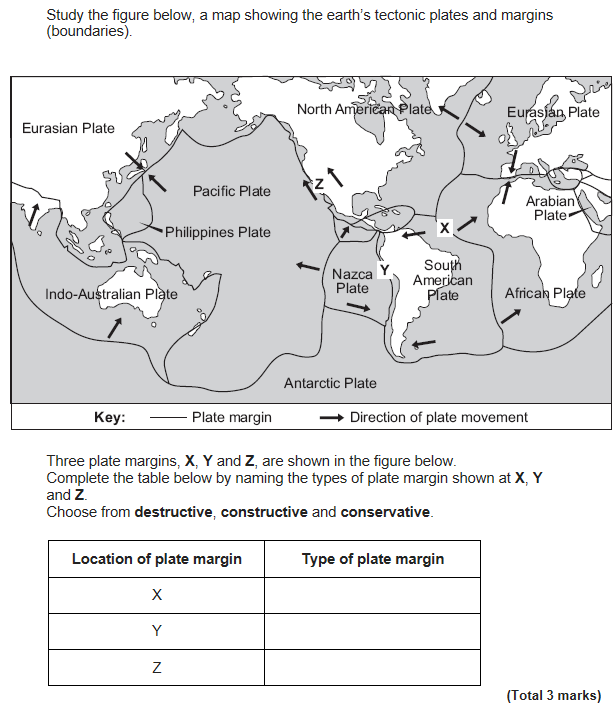 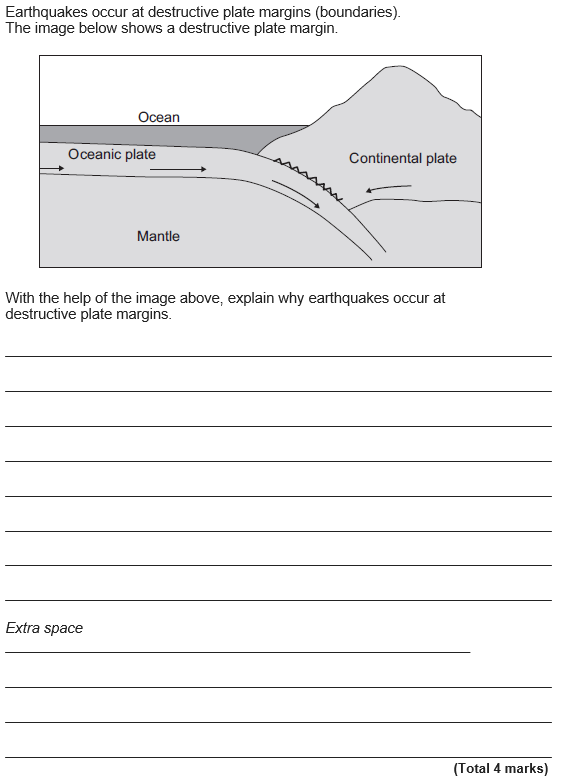 HOMEWORK EXAM QUESTIONSExplain why tectonic plates move. (6 marks)Using Figure 2, explain why tectonic hazards occur at location Z. (6 marks)Explain why tectonic hazards occur at collision plate margins. (4 marks)State two differences between oceanic and continental crust (2 marks)The Challenge of Natural Hazards							                    Page 1